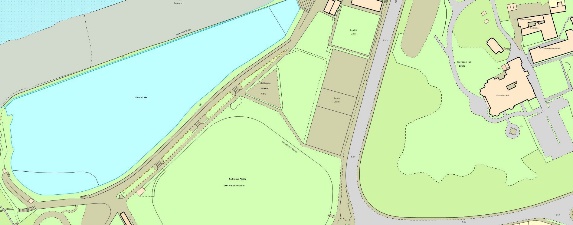 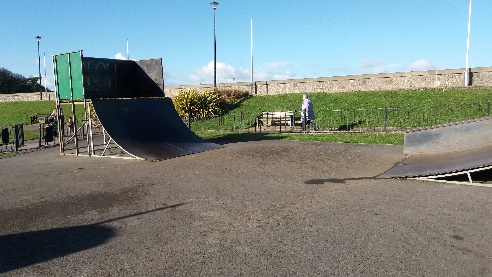 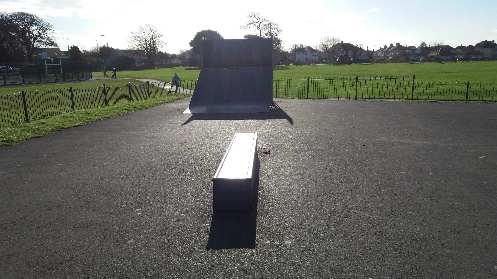 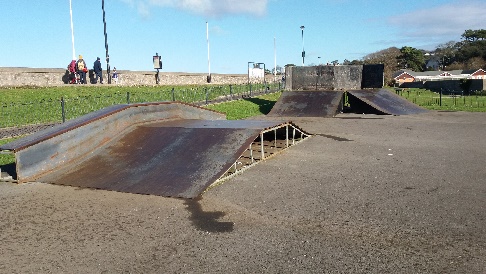 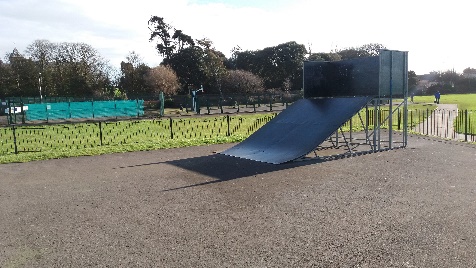 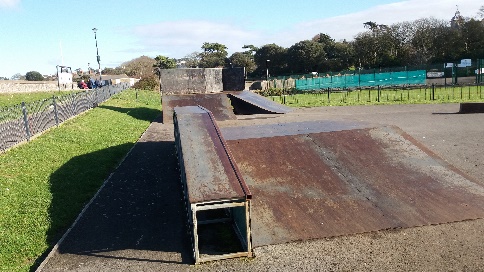 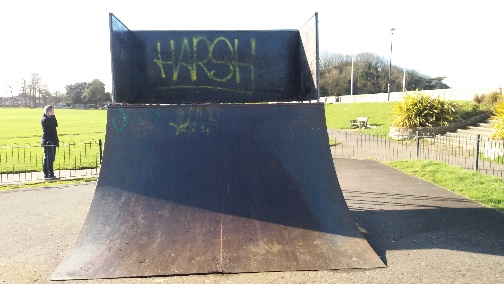 The ProjectThe project is to replace the existing Skatepark with a purpose- designed concrete facility, utilising the full extent of the current site. The vision for the new Skatepark is as follows.The UsersThe facility must accommodate skateboards, scooter, skates.ProgressionThe facility must provide the opportunity for absolute beginners of any age and ability. This includes young people with disabilities, such as wheelchair users.Users with more skills and experience must have opportunities to test themselves on challenging elements of the site.TransitionThe facility must have a flow which allows for laps of the site, not just a simple back and forth between equipment, which is one of the limiting factors of the current site.Street ThemeThe facility needs to incorporate some elements of street -skating.Design ConceptIt is important that the skatepark has a unique look and feel, both as a skatepark and as a public space. Tenderers are encouraged to suggest design concepts which reflect the character of the Town and the location.Images of types of desired structures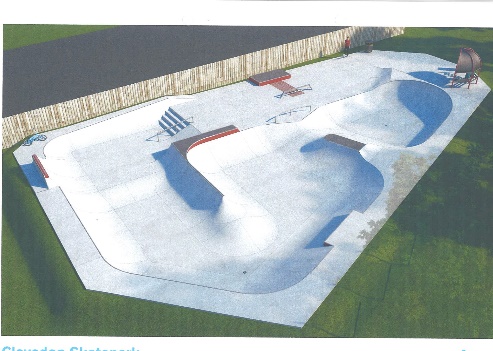 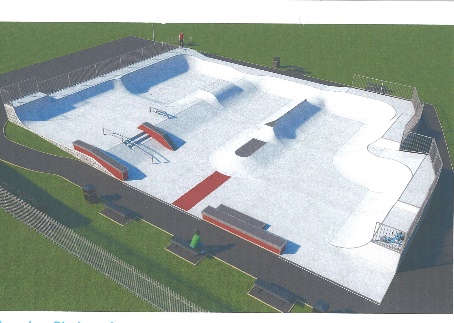 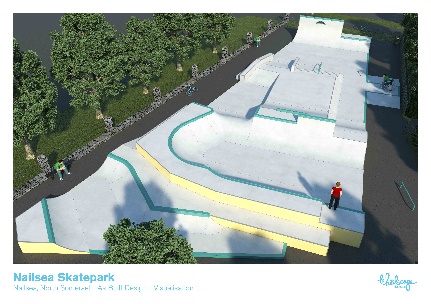 Removal of Existing EquipmentThe tenderer should include costs to dismantle and dispose of the existing skatepark, in line with current legislation.FencingThe current site is fenced using bow top 1-meter high fence with single entrance gate. Tenderers should include provision to renovate or remove/replace the fencing as appropriate. Consideration must be given to the proximity of the Bristol Channel and the effect of sea spray. 